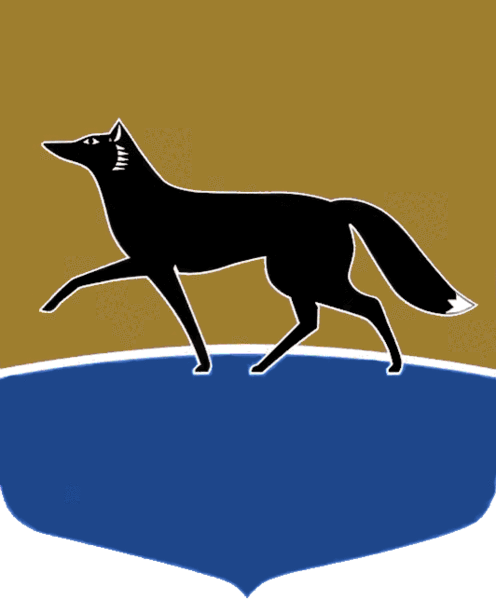 Принято на заседании Думы 30 марта 2022 года№ 106-VII ДГО внесении изменений в решение Думы города от 29.09.2006 
№ 76-IV ДГ «О мерах дополнительной социальной поддержки по проезду в городском пассажирском транспорте общего пользования отдельным категориям населения»В целях совершенствования предоставления мер социальной поддержки населению города, в соответствии с частью 5 статьи 20 Федерального закона от 06.10.2003 № 131-ФЗ «Об общих принципах организации местного самоуправления в Российской Федерации», подпунктом 48 пункта 2 статьи 31 Устава муниципального образования городской округ Сургут Ханты-Мансийского автономного округа – Югры Дума города РЕШИЛА:1.  Внести в решение Думы города от 29.09.2006 № 76-IV ДГ 
«О мерах дополнительной социальной поддержки по проезду в городском пассажирском транспорте общего пользования отдельным категориям населения» (в редакции от 23.09.2015 № 762-V ДГ) следующие изменения:1)  констатирующую часть решения изложить в следующей редакции:«В целях предоставления мер социальной поддержки населению города, в соответствии с частью 5 статьи 20 Федерального закона от 06.10.2003 
№ 131-ФЗ «Об общих принципах организации местного самоуправления 
в Российской Федерации», подпунктом 48 пункта 2 статьи 31 Устава муниципального образования городской округ Сургут Ханты-Мансийского автономного округа – Югры Дума города РЕШИЛА:»;2)  абзац первый пункта 1 решения изложить в следующей редакции:«1. Установить за счёт средств бюджета города дополнительные меры социальной поддержки в виде бесплатного проезда в городском пассажирском транспорте общего пользования в количестве до 40 поездок включительно 
в квартал следующим категориям населения:»;3)  пункт 2 решения изложить в следующей редакции:«2. Администрации города:1)  осуществлять предоставление дополнительных мер социальной поддержки, предусмотренных пунктом 1 настоящего решения, в соответствии с административным регламентом предоставления муниципальной услуги, устанавливающим порядок предоставления мер социальной поддержки населению города;2)  осуществлять финансовое обеспечение предоставления дополнительных мер социальной поддержки посредством предоставления субсидии организациям городского пассажирского транспорта общего пользования на возмещение недополученных доходов в связи с бесплатным проездом отдельных категорий населения;3)  разработать порядок предоставления субсидии на возмещение недополученных доходов, возникающих в связи с бесплатным проездом отдельных категорий населения, в соответствии с требованиями статьи 78 Бюджетного кодекса Российской Федерации;4)  привести свои муниципальные правовые акты в соответствие 
с настоящим решением.»;4)  пункт 3 решения признать утратившим силу.2.  Пункт 2 части 1 настоящего решения вступает в силу с 01.10.2022.Председатель Думы города_______________ М.Н. Слепов«05» апреля 2022 г.Глава города_______________ А.С. Филатов«06» апреля 2022 г.